City of Colwood 
2014 Election Candidates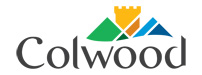 Voting takes place at Colwood City Hall on November 5, 12 and 15 from 8am to 8pm.
(* indicates candidates currently in office as mayor or councillor)Candidates for Mayor of Colwood (one to be elected)HAMILTON, Carol *
3274 Kenwood Place
Colwood, BC  V9C 3H1
phone: 250-216-5970 or 250-478-0416
email: clhamilton019@gmail.com
website: www.carolhamilton.caSHEBIB, David 
5090 West Saanich Road
Victoria, BC  V9E 2E7
phone: 250-818-1992
email: shebibd@yahoo.caSTANBRIDGE, Robin    
239 Portsmouth Drive   
Colwood, BC   V9C 1R1 
phone: 778-432-0287  or 778-350-5666 
email: stanbridge@shaw.ca    Candidates for Colwood City Council (six to be elected)CHONG, Lilja        
651 Mount View Avenue  
Colwood, BC   V9B 2B7 
phone: 250-634-3457 
email: chongforcolwoodcouncil@gmail.com  DAY, Cynthia *
3546 Charnley Place
Colwood, BC  V9C 3B9
phone: 250-208-1568
email: councillorday@shaw.ca
twitter: @cynthiaday61
facebook: Councillor Cynthia DayDEVITO, Paul 
3366 Wishart Road
Colwood, BC  V9C 1R5
phone: 250-474-0362 or 250-213-7947
email: pedevito@shaw.caHUNECK, Stephen 
639 Brookside Road
Colwood, BC  V9C 4M2
phone: 250-686-7144
email: steve@stevehuneck.ca
website: www.stevehuneck.caLEBEDYNSKY, Natalia
910 Inskip Street
Victoria, BC  V9A 4J7
phone: 250-893-5557 or 250-388-3819
email shelburneuec@gmail.com
website: www.proamalgamation.caLOGAN, Gordie *
3060 Brittany Drive
Colwood, BC  V9B 5P7
phone: 250-686-3060
email: councillor@telus.net
twitter: @GordieLoganMACNEILL, Duane
487 Sue Mar Place
Colwood, BC  V9C 3E1
phone: 778-350-6289
email: duane_macneill@hotmail.com
website: www.duanemacneill.ca
twitter: @duane_macneillMARTIN, Rob *
258 Portsmouth Drive
Colwood, BC  V9C 1R9
phone: 250-888-2632
email: martin67@telus.net
twitter: @electrobmartin
facebook: elect rob martin
www.robertmartin.infoMARTY, Robb
386 Wale Road
Colwood, BC  V9B 2P8
phone: 250-858-2831
email: robbmarty@hotmail.comNAULT, Jason
274 Belmont Road
Colwood, BC  V9C 1B1
phone: 250-478-1692
email: jn007@telus.net
website: www.jasonnault.comTRACE, Terry
306-3230 Selleck Way  
Colwood, BC   V9C 0E6  
phone: 250-220-3717  250-882-4774
​email: terrytrace014@gmail.com  
twitter: @terrylynntrace
facebook: TerryTraceforColwoodCouncilCandidates for School Trustee (four to be elected)BROWN, Don *
CHIPPS, Arthur (Russ)
GULLMANS, Doris
HOBBS, Wendy *
LARSEN, Benula
LONGSTAFF, Stephanie
McCONNELL, Melissa 
PARMAR, Ravi
PEEVER, Jan
PHILLIPS, Robert *
POIRIER, Neil *
RILEY, Denise *
RUD
SEATON, Dianna *
SPILLER, Trudy (Elizabeth) 
SUTTON, Dean 
SWINBURNSON, Margot *
WILSON, Sarah